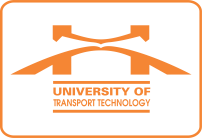 Ngày, thángThời gianĐịa điểm - Nội dungChủ trìThứ Hai05/3SángThứ Hai05/3Chiều14h00Nội dung: Dự họp về Dự thảo Tiêu chuẩn cấp kỹ thuật đường sắt.Thành phần: Hiệu trưởngĐịa điểm: Phòng họp 4A Bộ GTVT.Lãnh đạo Bộ GTVTThứ Hai05/3Chiều14h00Nội dung: Họp triển khai nhiệm vụ học kỳ II năm học 2017 – 2018.Thành phần: Ô Lâm, bà Hạnh (ĐT); Ô Hùng, Ô Đoan (ĐT Tại chức); Ô An (SĐH).Địa điểm: Phòng họp tầng 2, nhà H1.PHT 
Nguyễn Hoàng LongThứ Ba06/3SángLàm việc tại CSĐT Vĩnh PhúcHiệu trưởngThứ Ba06/3ChiềuThứ Tư07/3Sáng8h30Nội dung: Hội ý công việc.Thành phần: PHT Vũ Ngọc Khiêm, bà Hương (QLĐT&XDCB).Địa điểm: Phòng họp tầng 2 H1.Hiệu trưởngThứ Tư07/3Sáng10h00Nội dung: Hội ý công việc.Thành phần: PHT Vũ Ngọc Khiêm, Ô Ngọc, Ô Thi (HCQT).Địa điểm: Phòng họp tầng 2 H1.Hiệu trưởngThứ Tư07/3ChiềuThứ Năm08/3Sáng8h30Nội dung: Làm việc tại CSĐT Thái Nguyên.Thành phần: PHT Nguyễn Hoàng Long, Bà Thu (TCCB), Ô Long, Bà Điệp, Ô Tuấn, Ô Đức, Ô Tình, Ô Hồng, Ô Hà (CSĐT Thái Nguyên).Địa điểm: Phòng họp CSĐT Thái Nguyên.Hiệu trưởngThứ Năm08/3ChiềuThứ Sáu09/3SángThứ Sáu09/3ChiềuThứ Bảy10/3SángThứ Bảy10/3ChiềuChủ nhật11/3SángChủ nhật11/3Chiều